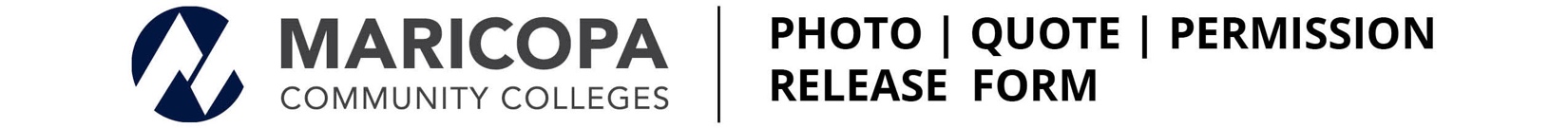 Date:  ____________________  Location: _____________________________________________________  Department: ______________________________Photographer*: ___________________________________	I authorize the Maricopa Community Colleges (including its colleges and related entities) to photograph or video me and to use the photographs or videos for educational or promotional purposes in any type of media. The photographs or videos may not be used for profit without my express permission. I understand that I will not be paid or rewarded for providing this authorization.1.				Name (please print)	Signature				Description of clothes* (color, type: t-shirt, dress shirt, skirt, etc.)	Quote2.				Name (please print)	Signature				Description of clothes* (color, type: t-shirt, dress shirt, skirt, etc.)	QuotePARENT / GUARDIAN PERMISSION (if under 18 years old)1.				Name (please print)	Signature				Description of clothes* (color, type: t-shirt, dress shirt, skirt, etc.)	Parent / Guardian (if under 18 years old)                                         Witness2.				Name (please print)	Signature				Description of clothes* (color, type: t-shirt, dress shirt, skirt, etc.)	Parent / Guardian (if under 18 years old)                                         Witness*Optional                                                                                                                                                                                                                                        MC-PUPQ (04/27/16)  Chandler-Gilbert | Estrella Mountain | GateWay | Glendale | Mesa | Paradise Valley | Phoenix | Rio Salado | Scottsdale | South MountainThe Maricopa County Community College District (MCCCD) is an EEO/AA institution and an equal opportunity employer of protected veterans, and individuals with disabilities. All qualified applicants will receive consideration for employment without regard to race, color, religion, sex, sexual orientation, gender identity, or national origin.